Членам Общественного совета при управлении ветеринарииРостовской областиУважаемые коллеги!         13.10.2015г. в 11-00 назначено очередное заседание Общественного совета при управлении ветеринарии Ростовской области.          Приглашаем принять участие в заседании, которое будет проходить в актовом зале административного здания управления ветеринарии Ростовской области.Т.В. Кушнарева247 50 73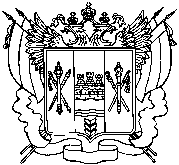 ПравительствоРостовской областиуправление ветеринарииРостовской областиПравительствоРостовской областиуправление ветеринарииРостовской областиПравительствоРостовской областиуправление ветеринарииРостовской областиПравительствоРостовской областиуправление ветеринарииРостовской областиПравительствоРостовской областиуправление ветеринарииРостовской областиПравительствоРостовской областиуправление ветеринарииРостовской области344064,  г. Ростов-на-Дону, ул. Вавилова, 68Тел./факс (863) 223-20-81,тел.   223-20-57,  223-20-56,  223-20-83E-mail: uvaro@donpac.ru344064,  г. Ростов-на-Дону, ул. Вавилова, 68Тел./факс (863) 223-20-81,тел.   223-20-57,  223-20-56,  223-20-83E-mail: uvaro@donpac.ru344064,  г. Ростов-на-Дону, ул. Вавилова, 68Тел./факс (863) 223-20-81,тел.   223-20-57,  223-20-56,  223-20-83E-mail: uvaro@donpac.ru344064,  г. Ростов-на-Дону, ул. Вавилова, 68Тел./факс (863) 223-20-81,тел.   223-20-57,  223-20-56,  223-20-83E-mail: uvaro@donpac.ru344064,  г. Ростов-на-Дону, ул. Вавилова, 68Тел./факс (863) 223-20-81,тел.   223-20-57,  223-20-56,  223-20-83E-mail: uvaro@donpac.ru344064,  г. Ростов-на-Дону, ул. Вавилова, 68Тел./факс (863) 223-20-81,тел.   223-20-57,  223-20-56,  223-20-83E-mail: uvaro@donpac.ru№На №На №отЗаместитель начальника управленияветеринарии Ростовской области                                                                                                                                                               В.Е. Носов                                   